Name_______________________________    Faculty___________   School_________Age_____________________ 		Gender__________________________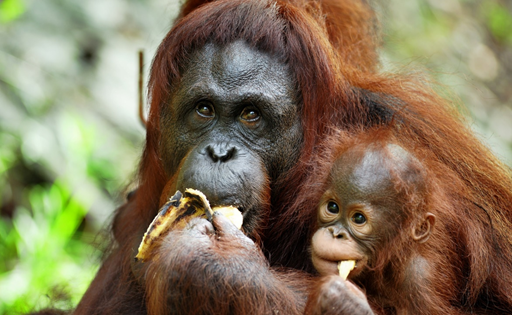 Name of group members________________________________________________________________________________________________________________________What is a journal?Journals are a written form of reflection in which you will consider your mobility experience. Why is reflection important?Learning comes about not just from doing, but also from thinking or reflecting about what you do. We often go through our day-to-day life without spending too much time “processing” our experiences. This is not a bad thing, since much of what we do throughout the day is routine and it may not hold a lot of meaningful learning. When we participate in new experiences; however, especially experiences that are outside of our comfort zone or outside of our routine, there is often a lot of learning that can take place.Reflection may include acknowledging or sharing your feelings, reactions, observations, and ideas about anything regarding your mobility experience. Reflection can happen through writing, speaking, listening, reading, creating art, acting and a number of other ways.Why a journal?You will examine your thoughts and experiences through this journal, and further the learning you will do in relation to your mobility experience. Unfortunately, journals are sometimes misused as simple logs of events, thereby missing the reflective component inherent in thinking critically about experiences. So, please don’t just use this journal to record what you did each day. We want you to go “deeper” by answering the prompt questions about your design thinking process, cultural experiences, and emotions.As you page through your journal, you will notice that you are required to do some writing. Complete the journal as you progress throughout the mobility experience and reflect often on your values, emotions, and behaviours during the experience.Your journal will start with reviewing your expectations of the mobility experience and moves toward critical thinking reflection on each phased during the mobility experience. Before I travelWhy?Why did you choose to participate in the NCP mobility experience?Why did you choose this host country?Get researching!Similar to for a job interview, it is crucial that you do some research about your host location and the industries you will be presenting to.Think about host location cultural values, top places to visit, and some sustainable development challenges you might want to use the work you completed on the Challenge platform before you left home.What are the values, ambitions, and stakeholders?My expectationsTo get you to start thinking about your expectations for the NCP experience, briefly complete the sentences below.During this experience, I hope..I am most anxious about….ThinkWhat do I hope I see, have, and be when I have completed the NCP experience? What values guide me in this?Add an image or an image collage about the people or industry you will be working with. Think about your feeling about the mobility experience and briefly describe them below the image/images.Images evoke an emotional response for us……..replace this image with one that resonates with you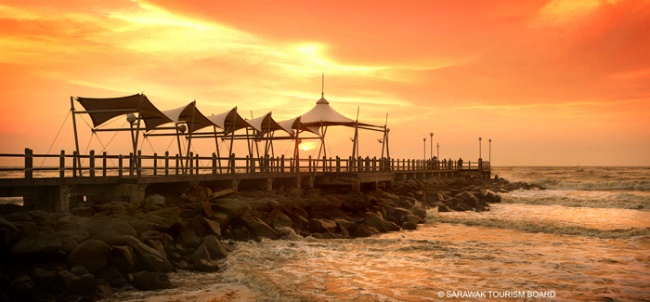 Empathise PhaseSetting the sceneDescribe two days of the empathise phase. Consider what you did, where you went, who you spoke to, and how you felt. Complete your description by reflecting on what values or emotions were challenged during those days.Add images and briefly describe the feelings you experienced during those moments.Add images and briefly describe the feelings you experienced during those moments.Describe the cultural experiences which enabled you and your team to understand your hot-topic or the specific perspective you and your team will discuss.What questions did you ask stakeholders during the emphasise stage? How did you conduct interviews empathetically? How could you have done the interviews more effectively?What cultural experiences allowed you to question your behaviours prior to the mobility experience if any?Describe the mantra you created during an activity conducted during the Emphasise phase. Why did you choose this mantra? What does it represent? How did you feel while creating this mantra? What aspects/stimuli did you consider when creating your mantra?Describe any situations/challenges during the cultural immersion which allowed you to reflect on your mindset towards certain perspectives (opportunities, gender, education, partnerships, etc)Define PhaseWho were the stakeholders that you began to consider when defining your chosen hot-topic? Were any stakeholders’ non-human? Explain? What makes a stakeholder less important? Give examples in your chosen context.Add photos of the components or cultural experiences which assisted you and your team in defining the hot topic.What questions with stakeholders did you realise you and your team missed while discussing the define phase?How does your collaborative perspective relate to your prior experiences, current interests, and future goals?What are your reflections after having completed the define stage?Ideation PhaseInclude an image of your brainstorming during the ideation phase.What exactly do you and your team hope to accomplish and why? What outcomes are you hoping for?How did you and your team work together to brainstorm solutions?Was it easy to come up with ideas? Elaborate.What information was missing, if any, and how did you and your team source it?Did you struggle to move beyond the most obvious solutions? Explain Describe any alternatives already implemented towards your hot-topic. How did you and your team use these alternatives during your ideation phase?Think about a discussion in which you experienced a conflict with your team (big or small), the outcome of which you were not satisfied with. Describe the situation as objectively as you can and how it ended.What feelings did you experience in the situation? What needs were satisfied and not satisfied?What feelings do you think the other individual or individuals experienced in the situation? What needs were satisfied and not satisfied?Can you see an alternative that would satisfy both your own and the other individual’s/individuals’ needs? What would you say to the other individual/individuals?Describe any experiences with fear or uncertainty during the ideation phase. Did you have any conversations with your team regarding those emotions? Describe the conversation/conversations and any perspectives or solutions that assisted you to deal with those emotions.Based on the solution you chose, which is linked to a specific SDG, can you think about any positive or negative consequences on another SDG? What would be the pitfalls? How is the solution you took for one SDG related to one or several other SDGs?Prototype and Test PhasesExplain why you chose this idea over the other ones you and your team had brainstormed to create a prototype?Consider the perspective and the chosen solution you have created with your team. Does it address current circumstances or futuristic? Can it be both?Does your solution connect in any manner to the mantra you created?Include pictures/sketches of the prototype What challenges did you have while creating your prototype?What do you feel you and your team did well during the prototype stage?Explain what happened when the other group/stakeholders tested your prototype.Include photos/statements surrounding other groups/stakeholders testing your prototype.What worked well?What questions arose about your prototype? How did you feel about the feedback you received?What did you learn from seeing someone else interact with your prototype?Explain how you modified your prototype after the feedback you received.Presentation and SummaryExplain your presentation preparation.Include photos of your team practicing or presenting. Include brief statements reflecting on those experiences.What have you learned about SDGs and the design process by completing this mobility experience?Reflect on your entire mobility experience. Has the mantra you created during the emphasise phase changed following your experiences? If so, describe how?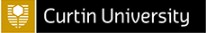 CONSENT FORMI have read the participant information statement version listed above and I understand its contents.I believe I understand the purpose, extent, and possible risks of my involvement in this project.I voluntarily consent to take part in this research project.I consent to being audio/video recorded during my participation in the research.I consent for the research team to have access to the Reflective Journal completed during WORK2005.I have had an opportunity to ask questions and I am satisfied with the answers I have received.I understand that this project has been approved by Curtin University Human Research Ethics Committee and will be carried out in line with the National Statement on Ethical Conduct in Human Research (2007).I understand I will receive a copy of this Information Statement and Consent Form.Participant Consent Form Version 2, 01/10/2022Assessment (NOT EDUCATION STUDENTS – please see below)The Assessment for the Work2005 unit is 2 assessments 80% Conference 2 (includes 70% for the pitch as judged by industry, and 10% collaboration mark)20% for Reflection Journal  (below)Justification Use this framework to frame your justification Assessment (EDUCATION STUDENTS ONLY)Below is an example of a completed planner to support you with completing your own. Unit Planner RubricDAY ONE Date What experiences or activities made the greatest impression?Where you wentWho you spoke to and what you discovered through those conversationsHow you felt Reflection on what values and emotions were challengedAdditional CommentsDAY TWODate What experiences or activities made the greatest impression?Where you wentWho you spoke to and what you discovered through those conversationsHow you felt Reflection on what values and emotions were challengedAdditional CommentsHREC Project NumberHRE2022-0570Project TitleInvestigating the impacts of a mobility experience on the sustainabilitymindsets of tertiary students.Chief InvestigatorAssociate Professor Dr Rachel SheffieldStudent ResearcherMs Madeline AyoubVersion Number2Version Date01/10/2022Participant NameParticipant EmailParticipant SignatureDateI think that I should receive the following mark for this my Reflection Journal, and this is why: (write in the space below)Consider the following Frequency of completion of commentaryDepth of commentaryInsights             /20The reviewers mark for my Reflection Journal and this is why           /20Attention to emotionLittle or no recognition or attention to emotionsRecognition but no exploration or attention to emotionsRecognition, exploration, and attention to emotionsRecognition, exploration, attention to emotions, and gain of emotional insightAnalysisReflection does not move beyond description of the learning experience(s).Student makes attempts at applying the learning experience to understanding of self, others, and/or course concepts but fails to demonstrate depth of analysis.The reflection demonstrates student attempts to analyse the experience but analysis lacks depth.The reflection moves beyond simple description of the experience to an analysis of how the experience contributed to student understanding of self, others, and/or course concepts.InterconnectionsNo attempt to demonstrate connections to previous learning or experience.There is little to no attempt to demonstrate connections between the learning experience and previous other personal and/or learning experiences.The reflection demonstrates connections between the experience and material from other courses; past experience; and/or personal goals.The reflection demonstrates connections between the experience and material from other courses; past experience; and/or personal goals.Reflection Not attempt at self-reflection.There is some attempt at self-reflection, but the self-reflection fails to demonstrate a new awareness of personal biases, etc.The reflection demonstrates ability of the student to question their own biases, stereotypes, preconceptions.The reflection demonstrates ability of the student to question their own biases, stereotypes, preconceptions, and/or assumptions and define new modes of thinking as a result.Year: 4Unit Topic: Sharing the PlanetUnit Topic: Sharing the PlanetDuration: 10 WeeksOverarching Question or StatementWhat is the key overarching message of your inquiry that you want your students to understand?Biodiversity relies on maintaining the interdependent balance of organisms within systems.Overarching Question or StatementWhat is the key overarching message of your inquiry that you want your students to understand?Biodiversity relies on maintaining the interdependent balance of organisms within systems.Overarching Question or StatementWhat is the key overarching message of your inquiry that you want your students to understand?Biodiversity relies on maintaining the interdependent balance of organisms within systems.Overarching Question or StatementWhat is the key overarching message of your inquiry that you want your students to understand?Biodiversity relies on maintaining the interdependent balance of organisms within systems.Key Curriculum LinksList the key links that would be explicitly taught and assessed. Try and include between 4-6 pertinent links, from at least 2-3 learning areas (For example: Science, Humanities and Design Technologies).ScienceLiving things depend on each other and the environment to survive (ACSSU073)Science knowledge helps people to understand the effect of their actions (ACSHE062)Humanities and Social SciencesReflect on learning to propose actions in response to an issue or challenge and consider possible effects of proposed actions (ACHASSI081)The importance of environments, including natural vegetation, to animals and people (ACHASSK088)Design TechnologiesGenerate, develop, and communicate design ideas and decisions using appropriate technical terms and graphical representation techniques (ACTDEP015)Plan a sequence of production steps when making designed solutions individually and collaboratively (ACTDEP018)Key Curriculum LinksList the key links that would be explicitly taught and assessed. Try and include between 4-6 pertinent links, from at least 2-3 learning areas (For example: Science, Humanities and Design Technologies).ScienceLiving things depend on each other and the environment to survive (ACSSU073)Science knowledge helps people to understand the effect of their actions (ACSHE062)Humanities and Social SciencesReflect on learning to propose actions in response to an issue or challenge and consider possible effects of proposed actions (ACHASSI081)The importance of environments, including natural vegetation, to animals and people (ACHASSK088)Design TechnologiesGenerate, develop, and communicate design ideas and decisions using appropriate technical terms and graphical representation techniques (ACTDEP015)Plan a sequence of production steps when making designed solutions individually and collaboratively (ACTDEP018)Key Curriculum LinksList the key links that would be explicitly taught and assessed. Try and include between 4-6 pertinent links, from at least 2-3 learning areas (For example: Science, Humanities and Design Technologies).ScienceLiving things depend on each other and the environment to survive (ACSSU073)Science knowledge helps people to understand the effect of their actions (ACSHE062)Humanities and Social SciencesReflect on learning to propose actions in response to an issue or challenge and consider possible effects of proposed actions (ACHASSI081)The importance of environments, including natural vegetation, to animals and people (ACHASSK088)Design TechnologiesGenerate, develop, and communicate design ideas and decisions using appropriate technical terms and graphical representation techniques (ACTDEP015)Plan a sequence of production steps when making designed solutions individually and collaboratively (ACTDEP018)Key Curriculum LinksList the key links that would be explicitly taught and assessed. Try and include between 4-6 pertinent links, from at least 2-3 learning areas (For example: Science, Humanities and Design Technologies).ScienceLiving things depend on each other and the environment to survive (ACSSU073)Science knowledge helps people to understand the effect of their actions (ACSHE062)Humanities and Social SciencesReflect on learning to propose actions in response to an issue or challenge and consider possible effects of proposed actions (ACHASSI081)The importance of environments, including natural vegetation, to animals and people (ACHASSK088)Design TechnologiesGenerate, develop, and communicate design ideas and decisions using appropriate technical terms and graphical representation techniques (ACTDEP015)Plan a sequence of production steps when making designed solutions individually and collaboratively (ACTDEP018)Lesson Experiences OverviewProvide an overview in the rows below of the types of experiences you will be giving your students at each stage within your classroom. Lesson Experiences OverviewProvide an overview in the rows below of the types of experiences you will be giving your students at each stage within your classroom. Lesson Experiences OverviewProvide an overview in the rows below of the types of experiences you will be giving your students at each stage within your classroom. Lesson Experiences OverviewProvide an overview in the rows below of the types of experiences you will be giving your students at each stage within your classroom. Empathise2-3 LessonsEmpathise2-3 LessonsIn the Empathise Phase, students will explore the perspectives of a variety of stakeholders in the Mandurah region. They will draw out the needs and values from the local community, local biodiversity, tourists, local government, and local businesses which are related to the estuary and canals. They will explore how ecosystems (specifically, the Mandurah estuary ecosystem) rely on the delicate balance between organisms, and how human activity impacts this balance. Students will Skype a scientist to develop engagement, understanding and skills.In the Empathise Phase, students will explore the perspectives of a variety of stakeholders in the Mandurah region. They will draw out the needs and values from the local community, local biodiversity, tourists, local government, and local businesses which are related to the estuary and canals. They will explore how ecosystems (specifically, the Mandurah estuary ecosystem) rely on the delicate balance between organisms, and how human activity impacts this balance. Students will Skype a scientist to develop engagement, understanding and skills.Define5-6 LessonsDefine5-6 LessonsIn the Define Phase, students will gain a deeper understanding of the issues facing the organisms living within the Mandurah estuary ecosystem. Focusing the inquiry further, students will explore the local population of dolphins, and specific issues impacting their health and survival. The Mandurah dolphin charity organisation will be invited as an incursion to engage students in deeper learning. Following this, students will break into teams to research different aspects of this issue and communicate their findings to each other through a jig-saw cooperative strategy. As a class, a list of issues will be developed. Following this, an excursion to the Mandurah estuary with the Mandurah Dolphin Cruise company will be completed to contextualise the issue further and engage with stakeholders in depth. In the Define Phase, students will gain a deeper understanding of the issues facing the organisms living within the Mandurah estuary ecosystem. Focusing the inquiry further, students will explore the local population of dolphins, and specific issues impacting their health and survival. The Mandurah dolphin charity organisation will be invited as an incursion to engage students in deeper learning. Following this, students will break into teams to research different aspects of this issue and communicate their findings to each other through a jig-saw cooperative strategy. As a class, a list of issues will be developed. Following this, an excursion to the Mandurah estuary with the Mandurah Dolphin Cruise company will be completed to contextualise the issue further and engage with stakeholders in depth. Ideate1-2 LessonsIdeate1-2 LessonsWithin their research teams, in the Ideate Phase, the students will use a scaffolded planner to collaboratively generate a number of ideas to address a chosen issue impacting the dolphins in the Mandurah region. Within their research teams, in the Ideate Phase, the students will use a scaffolded planner to collaboratively generate a number of ideas to address a chosen issue impacting the dolphins in the Mandurah region. Prototype3-4 LessonsPrototype3-4 LessonsIn the Prototype Phase, the students will select an idea from the Ideate Phase to develop. Through the use of a design solutions journal, the research team will generate, develop and communicate their selected design through technical drawings, and then executed in a manner of the team’s choice. Initially, each team will present their solution through a Shark Tank style presentation, where they will receive targeted feedback from their peers. In the Prototype Phase, the students will select an idea from the Ideate Phase to develop. Through the use of a design solutions journal, the research team will generate, develop and communicate their selected design through technical drawings, and then executed in a manner of the team’s choice. Initially, each team will present their solution through a Shark Tank style presentation, where they will receive targeted feedback from their peers. Test2-3 LessonsTest2-3 LessonsIn the Test Phase, each team will implement their chosen design solution to their issue. For example, contacting a community organisation/business, a poster, a presentation, a physical product, an event, etc. Each team will then evaluate their finished product along with the scientist from the Empathise Phase, as well as the Mandurah dolphin charity organisation. Students will use their design solutions journal to reflect on their success and suggest further actions that could be taken to address their issue. In the Test Phase, each team will implement their chosen design solution to their issue. For example, contacting a community organisation/business, a poster, a presentation, a physical product, an event, etc. Each team will then evaluate their finished product along with the scientist from the Empathise Phase, as well as the Mandurah dolphin charity organisation. Students will use their design solutions journal to reflect on their success and suggest further actions that could be taken to address their issue. AssessmentHow will you know that your students have learnt the intended curriculum? What evidence will you collect?Diagnostic: Brainstorming. Formative: Research Jig-Saw and IdeationSummative: Shark Tank Pitch, Design Solutions journal, enacted solution, reflection. A basic response has been given here. Please include greater detail than this.  AssessmentHow will you know that your students have learnt the intended curriculum? What evidence will you collect?Diagnostic: Brainstorming. Formative: Research Jig-Saw and IdeationSummative: Shark Tank Pitch, Design Solutions journal, enacted solution, reflection. A basic response has been given here. Please include greater detail than this.  AssessmentHow will you know that your students have learnt the intended curriculum? What evidence will you collect?Diagnostic: Brainstorming. Formative: Research Jig-Saw and IdeationSummative: Shark Tank Pitch, Design Solutions journal, enacted solution, reflection. A basic response has been given here. Please include greater detail than this.  AssessmentHow will you know that your students have learnt the intended curriculum? What evidence will you collect?Diagnostic: Brainstorming. Formative: Research Jig-Saw and IdeationSummative: Shark Tank Pitch, Design Solutions journal, enacted solution, reflection. A basic response has been given here. Please include greater detail than this.  ReflectionWhat could you achieve utilising this pedagogical approach in your classroom?No example to be given for this question. ReflectionWhat could you achieve utilising this pedagogical approach in your classroom?No example to be given for this question. ReflectionWhat could you achieve utilising this pedagogical approach in your classroom?No example to be given for this question. ReflectionWhat could you achieve utilising this pedagogical approach in your classroom?No example to be given for this question. FailPassCreditDistinctionHigh Distinction0 – 11.522.53Curriculum LinksDid not consider/poorly considered curriculum integration that does not link to learning experiences. Integration not considered in a meaningful way.Listed some curriculum links from 2-3 different learning areas but considered in a limited way. Listed 4-6 curriculum links from 2-3 different learning areas, and integration is logical. Listed 4-6 pertinent curriculum links from 2-3 different learning areas, and integration is logical and purposeful. Listed 4-6 pertinent curriculum links from 3+ learning areas, and integration clearly enhances learning in a meaningful way.30 – 45 – 5.56 – 6.57 – 7.58 - 10Lesson Experiences OverviewDid not consider/poorly considered lesson overviews which do not give a clear indication of student learning experiences.Provided overview of learning experiences with some detail. Provided overview of learning experiences with detail. Some teaching strategies included. Provided a clear overview of learning experiences with detail. Teaching strategies included for each phase of learning. Provided a clear overview of learning experiences with succinct and concise detail. A variety of teaching strategies included for each phase of learning. A purposeful incursion/ excursion included.100 – 1.522.533.5 - 4AssessmentIneffective assessment included.Some basic assessment included.Diagnostic, formative and summative assessment methods included.Logical and detailed diagnostic, formative and summative assessment methods included.Logical and detailed diagnostic, formative and summative assessment methods included, which clearly link to the integrated curriculum links provided. 40 – 11.522.53ReflectionReflection poorly considered and lacked detail.Sound reflection provided with some detail. Detailed reflection design thinking pedagogy provided.Detailed and insightful reflection provided for the design thinking pedagogy, with links to classroom practice.Detailed, succinct and insightful reflection provided for the design thinking pedagogy, with astute classroom applications.3General FeedbackGeneral FeedbackGeneral FeedbackGeneral FeedbackGeneral FeedbackGeneral Feedback/20